Jigsaw PSHE Changing Me – Year 4 The vocabulary used in PSHE this during the ‘Changing Me unit’ in the Summer term.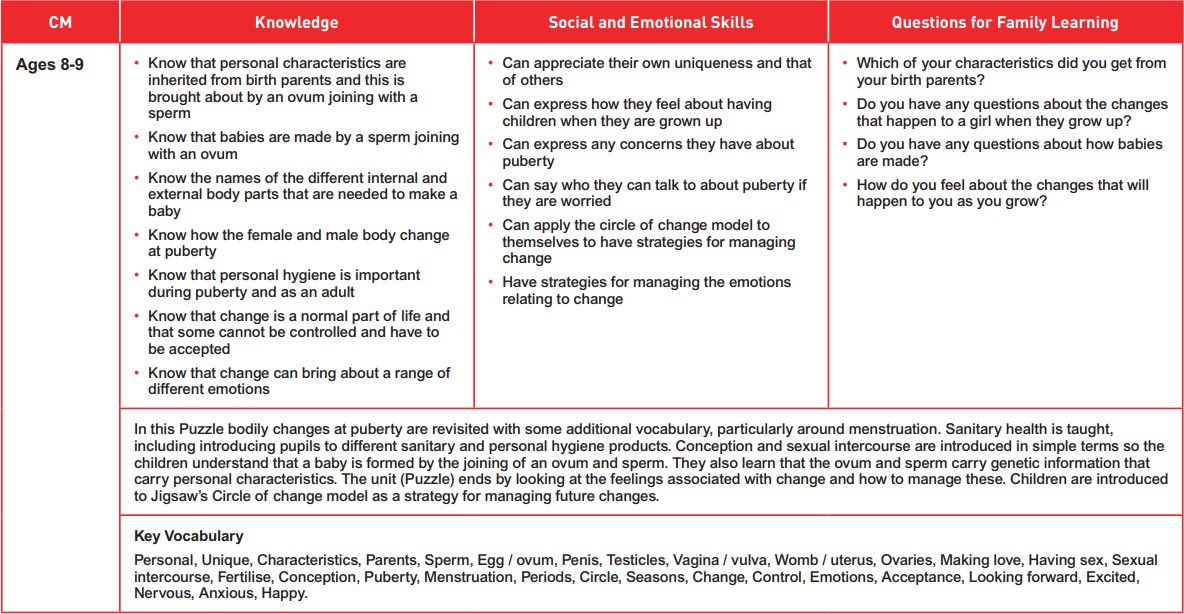 